Name: ________________				Datum:____________  1   Rechne. Male.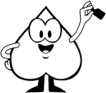 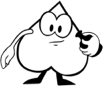 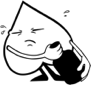   2   Rechne.  3   Zerlege.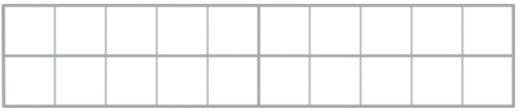 Anna hat 11 Autos. Tom hat 6 Autos. Wie viele 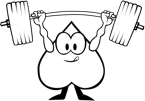     Autos hat Anna mehr als Tom? Male oder rechne.